【別紙】（１）CO2の排出量を予測するシミュレーション機能画面イメージ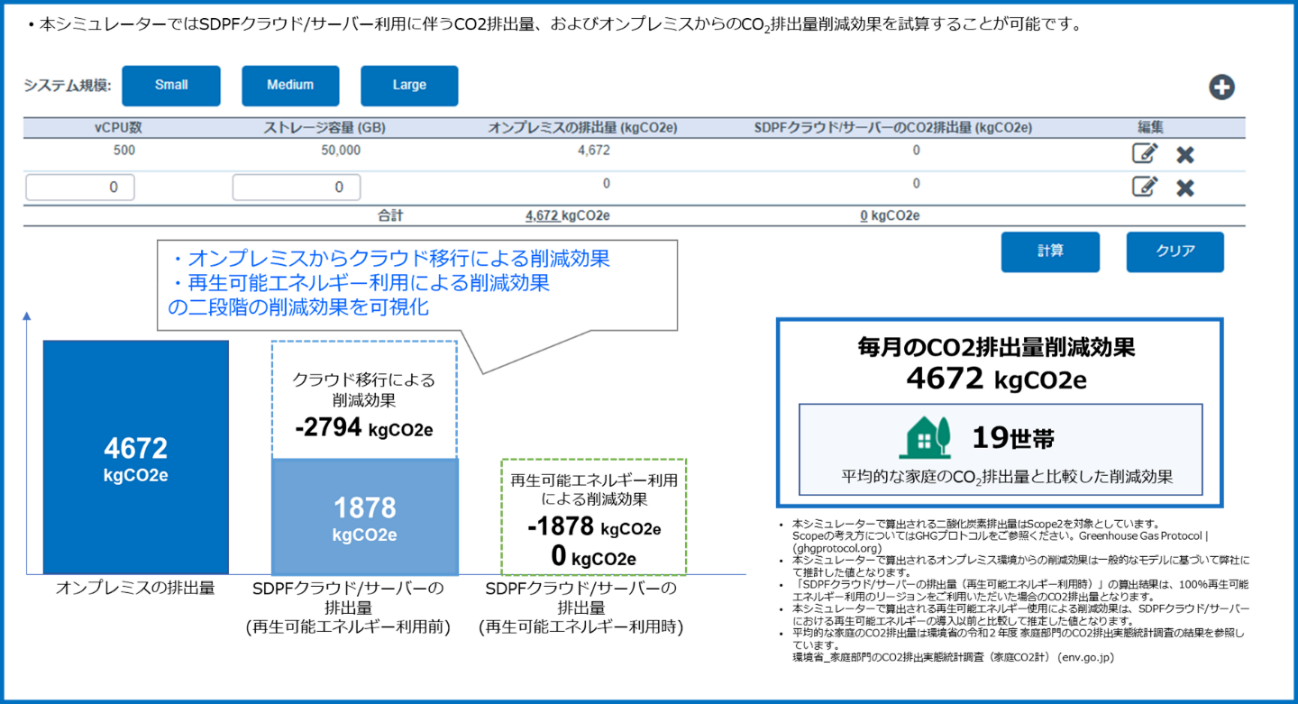 （２）CO2の排出量を可視化するダッシュボード機能画面イメージ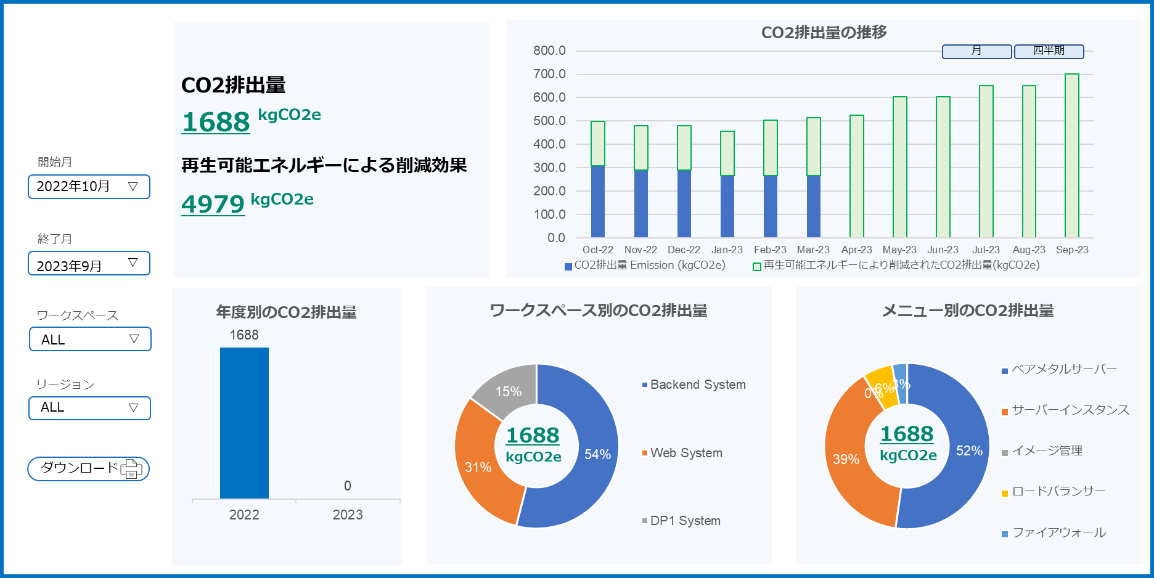 